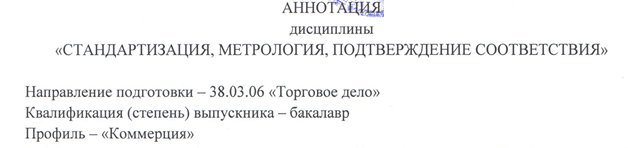 1. Место дисциплины в структуре основной профессиональной образовательной программыДисциплина «Стандартизация, метрология, подтверждение соответствия» (Б1.Б.17) относится к базовой части и является обязательной.2. Цель и задачи дисциплиныЦель изучения дисциплины состоит в получении обучающимися основных научно-практических знаний в области метрологии, технического регулирования, стандартизации и подтверждения соответствия, необходимых для решения задач обеспечения единства измерений и контроля качества продукции, метрологическому и нормативному обеспечению разработки, производства, испытаний, эксплуатации и утилизации продукции, планирования и выполнения работ по стандартизации и сертификации продукции.3. Перечень планируемых результатов обучения по дисциплинеИзучение дисциплины направлено на формирование следующих компетенций: ОПК-1.В результате освоения дисциплины обучающийся должен:ЗНАТЬ:цели, принципы, сферы применения, объекты, субъекты, средства, методы, нормативно-правовую базу стандартизации, метрологии, деятельности по оценке и подтверждению соответствия.УМЕТЬ:применять техническое и метрологическое законодательство, работать с нормативными документами, распознавать формы подтверждения соответствия, различать международные и национальные единицы измерения.ВЛАДЕТЬ:навыками работы с товарами разного назначения, а также с нормативными и техническими документами по оценке и подтверждению соответствия обязательным требованиям.4. Содержание и структура дисциплиныМетрология.Техническое регулирование.Стандартизация.Подтверждение соответствия.5. Объем дисциплины и виды учебной работыДля очной формы обученияОбъем дисциплины – 3 зачетные единицы (99 час.), в том числе:лекции – 16 час.практические занятия – 16 час.самостоятельная работа – 67 час.Форма контроля знаний – зачет.Для заочной формы обученияОбъем дисциплины – 3 зачетные единицы (108 час.), в том числе:лекции – 4 час.практические занятия – 6 час.самостоятельная работа – 94 час.контроль – 4 час.Форма контроля знаний – зачет.